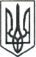                                   ЛЮБОТИНСЬКА МІСЬКА РАДАХАРКІВСЬКА ОБЛАСТЬXХV СЕСІЯ VІІІ СКЛИКАННЯРІШЕННЯВід  31 травня 2022 р.                                                                                                          №  Про затвердження  Порядку денногоXХV сесії  Люботинської міської ради VІІІ скликанняВідповідно п.2 ст. 46 Закону України « Про місцеве самоврядування в Україні», ст.41 Регламенту Люботинської міської ради VІІІ скликання, Люботинська міська радаВИРІШИЛА:Затвердити  Порядок денний   XХV   сесії Люботинської міської ради VІІІ скликання :Про встановлення ставок та пільг із сплати земельного податку.                                                                                                                Доповідає: начальник відділу земельних відносин Олександр ЛИЧКАНЬ Про внесення змін до  чисельності та персонального складу                       виконавчого комітету Люботинської міської ради VІІІ скликання.                                                                  Доповідає: керуюча справами Лідія КУДЕНКОПро перейменування Люботинського міжшкільного навчально-виробничого              комбінату Люботинської міської ради Харківської області та затвердження             Статуту комунального закладу «Люботинський  міжшкільний ресурсний                                                                                                                                центр Люботинської міської ради Харківської області» у новій редакції                                            Доповідає: начальник відділу освіти Валерій СТРІЛЕЦЬПро затвердження звіту про незалежну оцінку нежитлового приміщення, розташованого за адресою: Харківська обл., м. Люботин, вул. Слобожанська, 151-А, яке перебуває на балансі Виробничого управління комунального господарства Люботинської міської ради Харківської області                   Доповідає: начальник відділу з питань розвитку інфраструктури міста та                                                                                                благоустрою Віталій МАСЛАКПро затвердження звіту про незалежну оцінку нежитлового приміщення, розташованого за адресою: Харківська обл., м. Люботин, вул. Шевченка 106-А, яке перебуває на балансі Виробничого управління комунального господарства Люботинської міської ради Харківської області     Доповідає: начальник відділу з питань розвитку інфраструктури міста та                                                                                           благоустрою Віталій МАСЛАКМіський голова                                                                                           Леонід ЛАЗУРЕНКО 